風しんの発生状況表１　風しん届出数（NESIDへの登録数：平成29年はIDWR速報第52週累積数）　　　　　　　　　　　（件）平成29年都道府県別風しん報告数（93件の内訳）東京都22件、大阪府10件、神奈川県10件、その他51件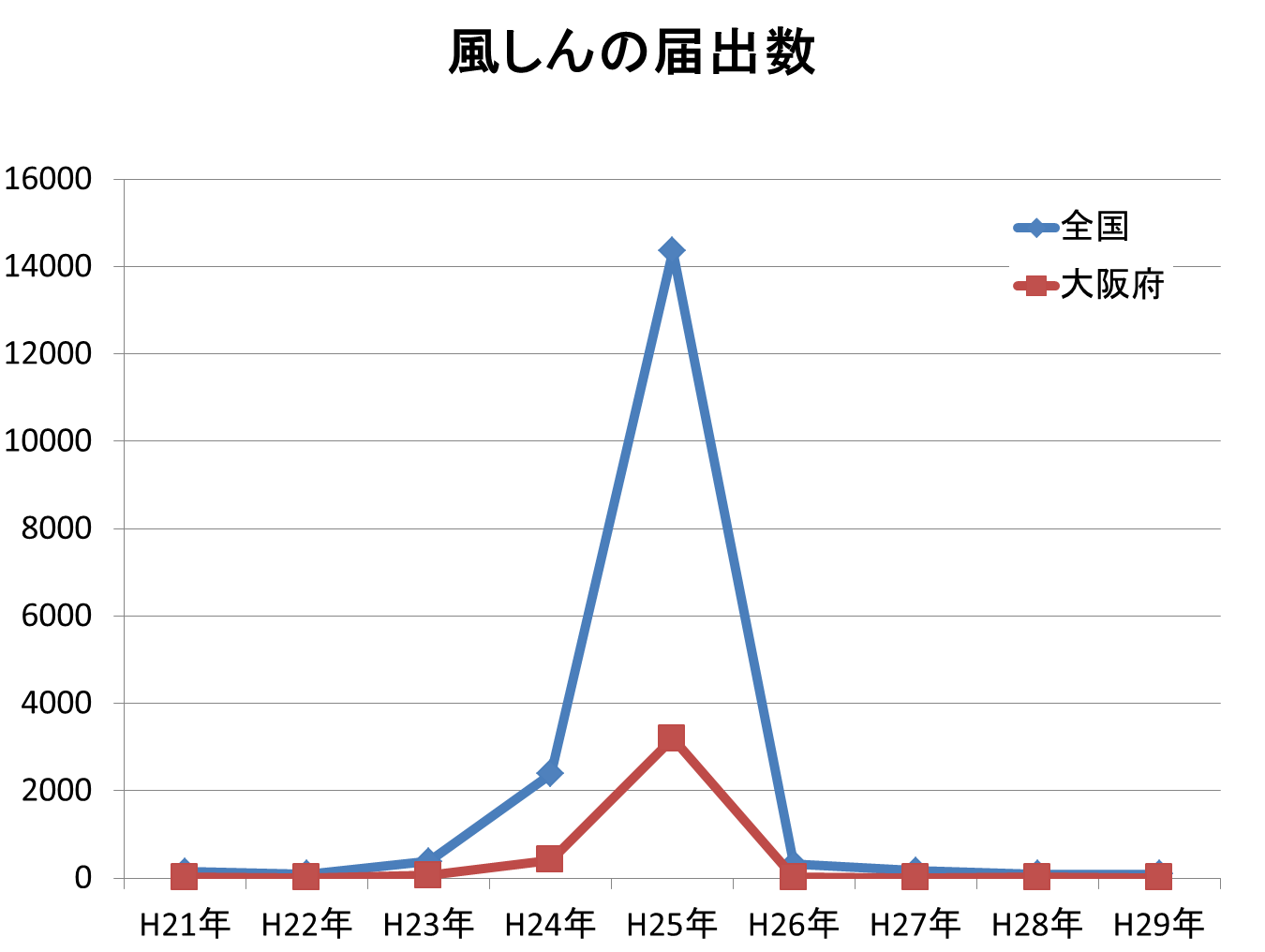 表２　府内における風しんの届出数の年齢別内訳表３　先天性風しん症候群届出数（NESIDへの登録数：平成29年はIDWR速報第52週累積数）　(件)H21年H22年H23年H24年H25年H26年H27年H28年H29年大阪府129544083,19217101310全国147873782,38614,34431916312593H21年H22年H23年H24年H25年H26年H27年H28年H29年0～9歳41416127135110～19歳2234532521220～29歳2231521,021311430～39歳2313123925442140～49歳23856550321150～59歳31319341160歳以上3512計129544083,19217101310H21年H22年H23年H24年H25年H26年H27年H28年H29年大阪府000051000全国2014329000